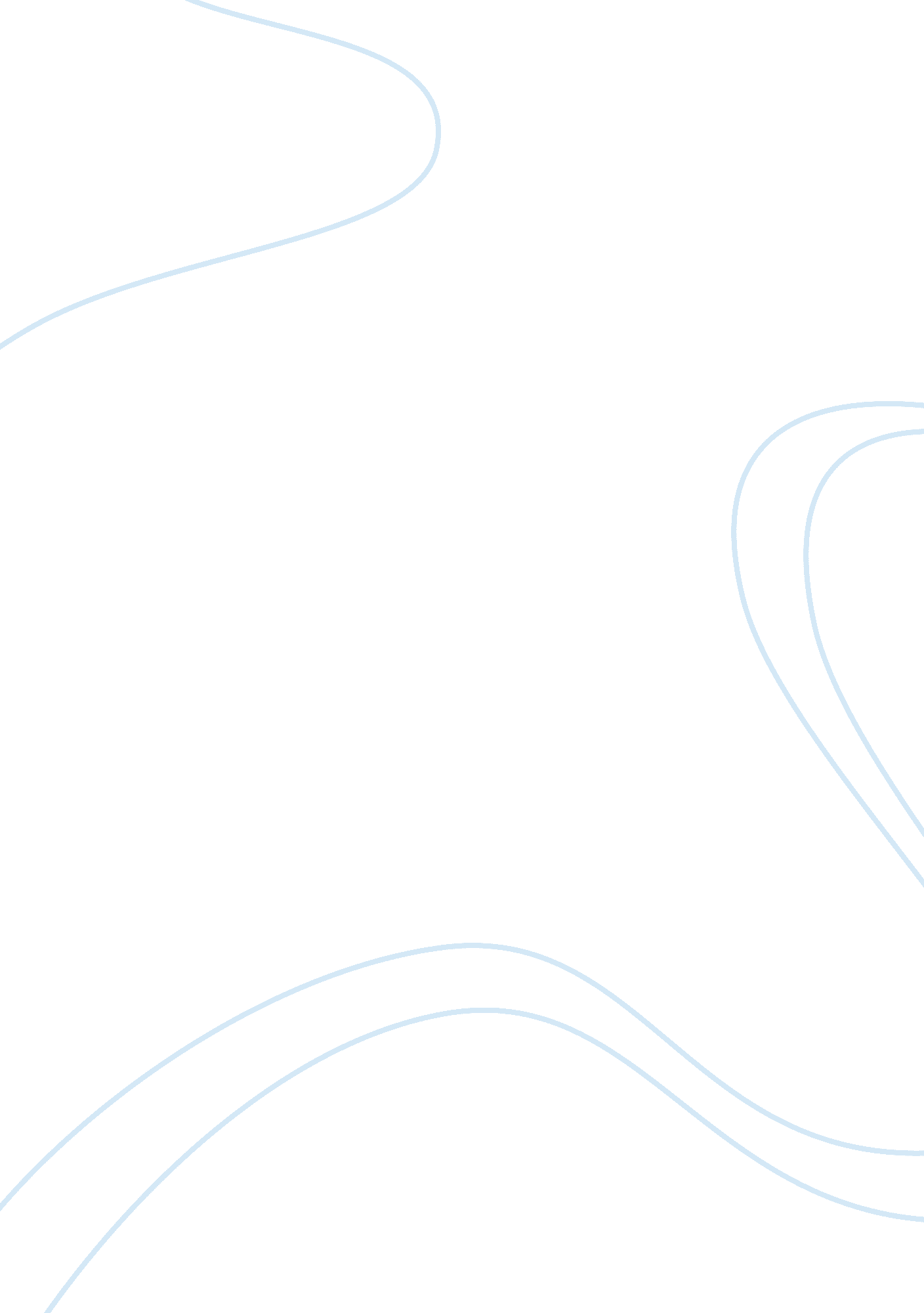 Lifestyle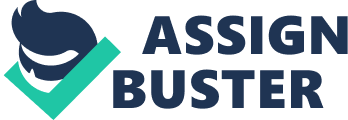 Lifestyle The Spanish way of life seems very different from the fast paced world we live in today. A person need to get used to the relaxed and leisure pace of life in order to enjoy living in Spain, unless they are on a holiday. It could be great in one way to take life easy enjoying and relishing every moment without having to rush through every moment and feel empty at the end of it all. It gives a sense of fulfillment as the family ties are strong which is most important for the emotional security of a person. 
On the other hand it could be a frustrating experience for someone used to living on the fast track which could be impossible in a society that moves at its own pace. The Spanish way of life is to work hard and party harder which is living it up as we would call it. This reflects in the people of Spain who as studies have shown are a happy crowd, where the people are content without having to extend their daily life to fit in more than is necessary. The weather can be one of the reasons for this laid back lifestyle that has become a part of their culture. It becomes quite difficult to work in the sweltering heat which is why life usually starts after the sun goes down in summer. 
Everything about Spain would spell holiday for someone who is not used to the culture. The music, dance and food are vibrant and can keep you on a high for as long as you are on a holiday. It could be contagious and make people wish for more. The country itself has an endearing history and background which entices people to leave their homes for this lifetime entertainment. Of course for a person who is from a hi-tech city and one who lives to work would be taken by surprise by the Spanish lifestyle. 
The amazing family ties which are quite enviable are one of the advantages of the Spanish culture. Children are brought up in a well knit family and are usually the focal point of attention. This is what is lacking in the outside world today where the parents do not have the time to devote to their children. Whereas in Spain time spent with the family is considered of utmost importance and then comes work and pleasure. Invariable the lifestyle becomes healthier and contended. 
Spain’s culture and society helps you build stronger communal ties and excellent social skills. You cannot help but become friendly in nature unless you want to be the sore thumb in the society where the people are open minded fun loving and friendly and chatting up with someone on the way is a casual occurrence. You have the chance to develop other talents that you always wished you had as not only would you have the time but there would be plenty of places where you would have people with similar interests who would be glad to share your interest. 
It might take you by surprise to see families staying together sometimes even for three generations. This is quite common as young people do not leave home until they get married as otherwise it is considered as disrespect to the parents. Living together as a joint family also helps as the income is shared and burdens are lightened. All free time is spent with the family and children which is the most endearing things about the Spanish culture. Enjoyment includes the entire family and outings are a common affair with the whole family taking off to the beach or a picnic spot to spend the day. In general statistics show that people of Spain are more healthier and happier than anywhere else in the world this could be attributed to the family and traditions which make the people of Spain live for the day like there is no tomorrow. 
Works Cited 
Tenerife property shop. Spanish lifestyle draws expats. 9th June, 2008. http://www. tenerifepropertyshop. com/general-interest/spanish-lifestyle-draws-expats. html 
Eye on Spain. Make friends with your neighbors in Spain. 26th June, 2007. Spain is Character Building. 9th June, 2008. http://www. eyeonspain. com/spain-magazine/character-building. aspx 
Sprachcaffe International. 9th June, 2008. The Spanish lifestyle. http://www. sprachcaffe. com/english/study_abroad/countries/spain/spanish_lifestyle. htm 
Sundream Estate. 9th June, 2008. Spanish lifestyle and living. http://www. sundream-estate. com/new-88-spanish-lifestyle-and-living. html 